Ur.broj:1-481/22Zagreb — Sesvete, 28. 09. 2022.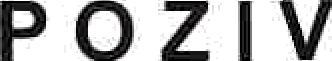 Pozivam Vas na šestu sjednicu Upravnog vijeća Narodnog sveučilišta „Sesvete“ koja     će se održati u srijedu, 28. 09. 2021. u 15 sati, u učionici Narodnog sveučilišta "Sesvete".DNEVNI REDUsvajanje zapisnika s prethodne sjednice.Donošenje prijedloga Statuta Narodnog sveučilišta "Sesvete" Razno.Zahvaljujem na odazivu.      S poštovanjem,Predsjednica Upravnog vijeća							Koraljka Sopta